ליגת מוטוקרוס למתחילים יוצאת לדרך !עמותת המוטוקרוס הישראלית, בשיתוף פעולה עם יבואן אופנועי STOMP בישראל, משיקים ליגת מתחילים חדשה במקביל לאליפות ישראל, במטרה לספק למתחילים ורוכבי הובי, מסגרת מקצועית "כמו בחו"ל".בתאריך 10 לספטמבר זה קורה גם בישראל, לראשונה מאז חוקק חוק הספורט המוטורי, מתחילה מסגרת תחרותית עממית לרוכבים בתחילת דרכם, בתאריך זה מתקיים הסבב הראשון בתחרות מוטוקרוס עממית, שתרוץ במקביל לאליפות ישראל המקצועית, הסבב יכלול 6-8 מירוצים בשנה, השנה רק 4, ובסיומם יוכרזו מנצחי הליגות השונות, הדומות לדרגות הרישוי ואליפות ישראל.ילדים – גיל 8-11, דרגת רישיון 1SMנוער – גיל 11-15, דרגת רישיון 2SMרוקיז – גיל 15-17, דרגת רישיון 3SMפתוחה – שאר הגילאים, כלל הנפחיםהתחרויות יתקיימו במתכונת הפנינג, עם חיבור בין מתחמי הפיטס והפאדוק, כניסת משפחות למתחם הטיפולים, אוהלי יבואנים ססגוניים הכוללים כלי הדגמות, מכירות ציוד רכיבה, דוכני אוכל וקפה ועוד הפתעות, ממש הפנינג מוטורי כמקובל במדינות מפותחות באירופה, המתחרים הצעירים יקבלו חניכה והכוונה ע"י המתחרים מאליפות ישראל, שיסייעו למתחילים בתחילת דרכם, ובסיום המקצים ייערכו מקצי ראווה ע"י הקטגוריות המקצועיות של אליפות ישראל, בהמשך הליגה תישקל אפשרות לשלב אופנועי מוטוקרוס אספנות ישנים (קטגוריית וינטאג') ועוד אטרקציות מוטוריות ססגוניות.עמותת המוטוקרוס הישראלית, נותן החסות הראשי "מתכת בן עזר" יבואן אופנועי סטומפ ו-YCF, והתאחדות הספורט המוטורי, מזמינות את הקהל והרוכבים לקחת חלק באירוע מיוחד וצבעוני, המירוץ הראשון יתקיים כאמור במסלול ווינגייט בראש השנה 10 לספטמברלרישום ופרטים נוספים:סטומפ: 09-8866300, עמותה: 054-4678195, דף הפייסבוק www.facebook.com/mxclubisrael 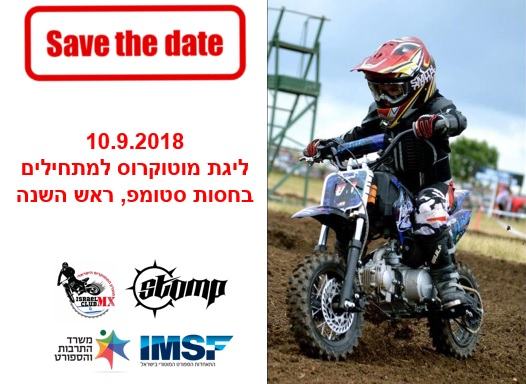 